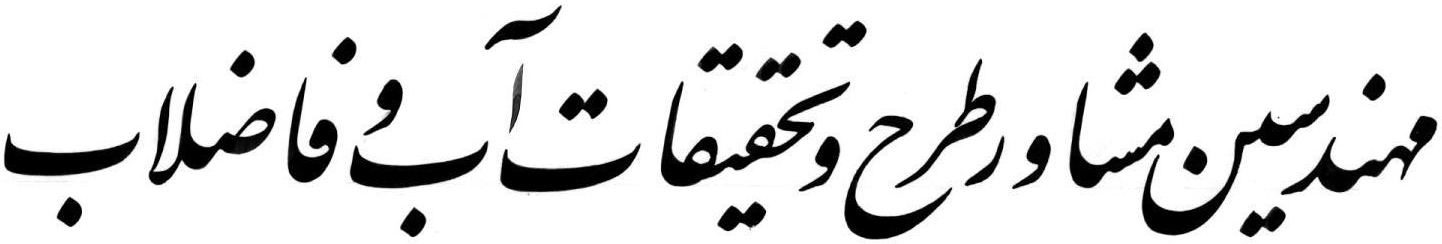 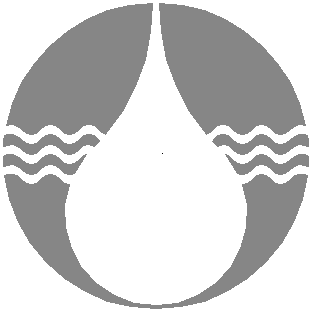 فرم درخواست كارفرم درخواست كارفرم درخواست كارفرم درخواست كارفرم درخواست كارفرم درخواست كارفرم درخواست كارفرم درخواست كارشماره :تاريخ :شماره :تاريخ :شماره :تاريخ :شماره :تاريخ :1- مشخصات فردي1- مشخصات فردي1- مشخصات فردي1- مشخصات فردي1- مشخصات فردي1- مشخصات فردي1- مشخصات فردي1- مشخصات فردي1- مشخصات فردي1- مشخصات فردي1- مشخصات فردي1- مشخصات فردي1- مشخصات فردي1- مشخصات فردي1- مشخصات فردي1- مشخصات فردي1- مشخصات فردينام و نام خانوادگي:نام و نام خانوادگي:نام و نام خانوادگي:نام و نام خانوادگي:نام و نام خانوادگي:نام و نام خانوادگي:نام و نام خانوادگي:نام پديرنام پديرنام پديرنام پديرنام پديرجنسيت                       زن                     مرد جنسيت                       زن                     مرد جنسيت                       زن                     مرد جنسيت                       زن                     مرد جنسيت                       زن                     مرد كد ملي :كد ملي :كد ملي :كد ملي :كد ملي :كد ملي :كد ملي :شماره شناسنامه :شماره شناسنامه :شماره شناسنامه :شماره شناسنامه :شماره شناسنامه :تاريخ و محل تولد:تاريخ و محل تولد:تاريخ و محل تولد:تاريخ و محل تولد:تاريخ و محل تولد:محل صدور:محل صدور:محل صدور:محل صدور:محل صدور:محل صدور:محل صدور:تابعيتتابعيتتابعيتتابعيتتابعيتمذهب:مذهب:مذهب:مذهب:مذهب:شماره بيمه تأمين اجتماعي :شماره بيمه تأمين اجتماعي :شماره بيمه تأمين اجتماعي :شماره بيمه تأمين اجتماعي :شماره بيمه تأمين اجتماعي :شماره بيمه تأمين اجتماعي :شماره بيمه تأمين اجتماعي :شماره سريال شناسنامه :شماره سريال شناسنامه :شماره سريال شناسنامه :شماره سريال شناسنامه :شماره سريال شناسنامه :وضعيت نظام وظيفه:وضعيت نظام وظيفه:وضعيت نظام وظيفه:وضعيت نظام وظيفه:وضعيت نظام وظيفه:وضعيت تأهل:وضعيت تأهل:وضعيت تأهل:وضعيت تأهل:وضعيت تأهل:وضعيت تأهل:وضعيت تأهل:تعداد فرزندان :تعداد فرزندان :تعداد فرزندان :تعداد فرزندان :تعداد فرزندان :پست الكترونيكي :پست الكترونيكي :پست الكترونيكي :پست الكترونيكي :پست الكترونيكي :نشاني محل سكونت :نشاني محل سكونت :نشاني محل سكونت :نشاني محل سكونت :نشاني محل سكونت :نشاني محل سكونت :نشاني محل سكونت :نشاني محل سكونت :نشاني محل سكونت :نشاني محل سكونت :نشاني محل سكونت :نشاني محل سكونت :تلفن همراه :تلفن همراه :تلفن همراه :تلفن همراه :تلفن همراه :نشاني محل سكونت :نشاني محل سكونت :نشاني محل سكونت :نشاني محل سكونت :نشاني محل سكونت :نشاني محل سكونت :نشاني محل سكونت :نشاني محل سكونت :نشاني محل سكونت :نشاني محل سكونت :نشاني محل سكونت :نشاني محل سكونت :تلفن ثابت:تلفن ثابت:تلفن ثابت:تلفن ثابت:تلفن ثابت:نحوه آشنايي با شركت :نحوه آشنايي با شركت :نحوه آشنايي با شركت :نحوه آشنايي با شركت :نحوه آشنايي با شركت :نحوه آشنايي با شركت :نحوه آشنايي با شركت :نحوه آشنايي با شركت :نحوه آشنايي با شركت :نحوه آشنايي با شركت :نحوه آشنايي با شركت :نحوه آشنايي با شركت :تلفن تماس ضروري :تلفن تماس ضروري :تلفن تماس ضروري :تلفن تماس ضروري :تلفن تماس ضروري :2- سوابق تحصيلي :2- سوابق تحصيلي :2- سوابق تحصيلي :2- سوابق تحصيلي :2- سوابق تحصيلي :2- سوابق تحصيلي :2- سوابق تحصيلي :2- سوابق تحصيلي :2- سوابق تحصيلي :2- سوابق تحصيلي :2- سوابق تحصيلي :2- سوابق تحصيلي :2- سوابق تحصيلي :2- سوابق تحصيلي :2- سوابق تحصيلي :2- سوابق تحصيلي :2- سوابق تحصيلي :مقطع تحصيليرشته تحصيليرشته تحصيليرشته تحصيليگرايشگرايشمدت تحصيلمدت تحصيلمدت تحصيلمدت تحصيلمحل تحصيلمحل تحصيلنام واحد آموزشينام واحد آموزشينام واحد آموزشيمعدلعنوان پايان نامهمقطع تحصيليرشته تحصيليرشته تحصيليرشته تحصيليگرايشگرايششروعشروعشروعپايانمحل تحصيلمحل تحصيلنام واحد آموزشينام واحد آموزشينام واحد آموزشيمعدلعنوان پايان نامهفوق ديپلمليسانسفوق ليسانسدكترا3- سوابق كاري:3- سوابق كاري:3- سوابق كاري:3- سوابق كاري:3- سوابق كاري:3- سوابق كاري:3- سوابق كاري:3- سوابق كاري:3- سوابق كاري:3- سوابق كاري:3- سوابق كاري:3- سوابق كاري:3- سوابق كاري:3- سوابق كاري:3- سوابق كاري:3- سوابق كاري:3- سوابق كاري:نام سازماننام سازمانپست سازمانيپست سازمانيپست سازمانيپست سازمانيپست سازمانيپست سازمانينام مديرعاملنام مديرعاملتاريخ شروع و پايانتاريخ شروع و پايانعلت ترك كارعلت ترك كارآيا گواهي سابقه كار داريدآيا گواهي سابقه كار داريدآدرس4- گواهينامه‌هاي تخصصي- علمي اخذ شده4- گواهينامه‌هاي تخصصي- علمي اخذ شده4- گواهينامه‌هاي تخصصي- علمي اخذ شده4- گواهينامه‌هاي تخصصي- علمي اخذ شده4- گواهينامه‌هاي تخصصي- علمي اخذ شده4- گواهينامه‌هاي تخصصي- علمي اخذ شده4- گواهينامه‌هاي تخصصي- علمي اخذ شده4- گواهينامه‌هاي تخصصي- علمي اخذ شده4- گواهينامه‌هاي تخصصي- علمي اخذ شده4- گواهينامه‌هاي تخصصي- علمي اخذ شده4- گواهينامه‌هاي تخصصي- علمي اخذ شده4- گواهينامه‌هاي تخصصي- علمي اخذ شده4- گواهينامه‌هاي تخصصي- علمي اخذ شده4- گواهينامه‌هاي تخصصي- علمي اخذ شده4- گواهينامه‌هاي تخصصي- علمي اخذ شده4- گواهينامه‌هاي تخصصي- علمي اخذ شده4- گواهينامه‌هاي تخصصي- علمي اخذ شدهنام دورهنام دورهنام دورهمؤسسه برگزار كنندهمؤسسه برگزار كنندهمؤسسه برگزار كنندهمؤسسه برگزار كنندهمؤسسه برگزار كنندهمؤسسه برگزار كنندهمؤسسه برگزار كنندهتاريخ برگزاريمدت دورهمدت دورهمدت دورهگواهي‌نامهگواهي‌نامهگواهي‌نامهفرم درخواست كارفرم درخواست كارفرم درخواست كارفرم درخواست كارفرم درخواست كارفرم درخواست كارفرم درخواست كارشماره :تاريخ :شماره :تاريخ :شماره :تاريخ :شماره :تاريخ :شماره :تاريخ :5- تسلط به زبان خارجي:5- تسلط به زبان خارجي:5- تسلط به زبان خارجي:5- تسلط به زبان خارجي:5- تسلط به زبان خارجي:5- تسلط به زبان خارجي:5- تسلط به زبان خارجي:5- تسلط به زبان خارجي:5- تسلط به زبان خارجي:5- تسلط به زبان خارجي:5- تسلط به زبان خارجي:5- تسلط به زبان خارجي:5- تسلط به زبان خارجي:5- تسلط به زبان خارجي:مهارتزبانخواندنخواندننوشتننوشتننوشتننوشتنترجمهترجمهترجمهمكالمهمكالمهتوضيحاتتوضيحاتانگليسي6- ميزان آشنايي با نرم‌افزارهاي تخصصي:6- ميزان آشنايي با نرم‌افزارهاي تخصصي:6- ميزان آشنايي با نرم‌افزارهاي تخصصي:6- ميزان آشنايي با نرم‌افزارهاي تخصصي:6- ميزان آشنايي با نرم‌افزارهاي تخصصي:6- ميزان آشنايي با نرم‌افزارهاي تخصصي:6- ميزان آشنايي با نرم‌افزارهاي تخصصي:6- ميزان آشنايي با نرم‌افزارهاي تخصصي:6- ميزان آشنايي با نرم‌افزارهاي تخصصي:6- ميزان آشنايي با نرم‌افزارهاي تخصصي:6- ميزان آشنايي با نرم‌افزارهاي تخصصي:6- ميزان آشنايي با نرم‌افزارهاي تخصصي:6- ميزان آشنايي با نرم‌افزارهاي تخصصي:6- ميزان آشنايي با نرم‌افزارهاي تخصصي:نرم‌افزارهاي تخصصينرم‌افزارهاي تخصصيميزان تسلطميزان تسلطميزان تسلطميزان تسلطميزان تسلطميزان تسلطگواهينامهگواهينامهگواهينامهتوضحياتتوضحياتتوضحياتنرم‌افزارهاي تخصصينرم‌افزارهاي تخصصيكاملاً مسلطكاملاً مسلطمسلطمسلطآشناآشناگواهينامهگواهينامهگواهينامهتوضحياتتوضحياتتوضحياتدارد         ندارد دارد         ندارد دارد         ندارد دارد         ندارد دارد         ندارد دارد         ندارد دارد         ندارد دارد         ندارد دارد         ندارد دارد         ندارد دارد         ندارد دارد         ندارد دارد         ندارد دارد         ندارد دارد         ندارد دارد         ندارد دارد         ندارد دارد         ندارد دارد         ندارد دارد         ندارد دارد         ندارد مشخصات دو معرف خود را ذكر نماييد.مشخصات دو معرف خود را ذكر نماييد.مشخصات دو معرف خود را ذكر نماييد.مشخصات دو معرف خود را ذكر نماييد.مشخصات دو معرف خود را ذكر نماييد.مشخصات دو معرف خود را ذكر نماييد.مشخصات دو معرف خود را ذكر نماييد.مشخصات دو معرف خود را ذكر نماييد.مشخصات دو معرف خود را ذكر نماييد.مشخصات دو معرف خود را ذكر نماييد.مشخصات دو معرف خود را ذكر نماييد.مشخصات دو معرف خود را ذكر نماييد.مشخصات دو معرف خود را ذكر نماييد.مشخصات دو معرف خود را ذكر نماييد.نام و نام خانوادگينام و نام خانوادگيشغلشغلشغلنسبتنسبتنسبتآدرسآدرسآدرسآدرسآدرستلفن همراه-ثابتحقوق و مزاياي مورد انتظار :آخرين حقوق و مزاياي دريافتي در سازمان قبلي:تاريخ آمادگي براي شروع به همكاري:اينجانب تأييد مي‌نمايم كه كليه مطالب فوق دقيقاً اظهار گرديده و ضمناً در صورت هرگونه تعهد كار در سازما‌ن‌هاي دولتي و غير دولتي به شرح ذيل اعلام مي‌نمايم.در صورت ارائه اطلاعات نادرست شركت محق به تصميم مقتضي خواهد بود.                                                                                                                                                                            امضاء درخواست كننده                                                                                                                                                                                     تاريخ تكميلحقوق و مزاياي مورد انتظار :آخرين حقوق و مزاياي دريافتي در سازمان قبلي:تاريخ آمادگي براي شروع به همكاري:اينجانب تأييد مي‌نمايم كه كليه مطالب فوق دقيقاً اظهار گرديده و ضمناً در صورت هرگونه تعهد كار در سازما‌ن‌هاي دولتي و غير دولتي به شرح ذيل اعلام مي‌نمايم.در صورت ارائه اطلاعات نادرست شركت محق به تصميم مقتضي خواهد بود.                                                                                                                                                                            امضاء درخواست كننده                                                                                                                                                                                     تاريخ تكميلحقوق و مزاياي مورد انتظار :آخرين حقوق و مزاياي دريافتي در سازمان قبلي:تاريخ آمادگي براي شروع به همكاري:اينجانب تأييد مي‌نمايم كه كليه مطالب فوق دقيقاً اظهار گرديده و ضمناً در صورت هرگونه تعهد كار در سازما‌ن‌هاي دولتي و غير دولتي به شرح ذيل اعلام مي‌نمايم.در صورت ارائه اطلاعات نادرست شركت محق به تصميم مقتضي خواهد بود.                                                                                                                                                                            امضاء درخواست كننده                                                                                                                                                                                     تاريخ تكميلحقوق و مزاياي مورد انتظار :آخرين حقوق و مزاياي دريافتي در سازمان قبلي:تاريخ آمادگي براي شروع به همكاري:اينجانب تأييد مي‌نمايم كه كليه مطالب فوق دقيقاً اظهار گرديده و ضمناً در صورت هرگونه تعهد كار در سازما‌ن‌هاي دولتي و غير دولتي به شرح ذيل اعلام مي‌نمايم.در صورت ارائه اطلاعات نادرست شركت محق به تصميم مقتضي خواهد بود.                                                                                                                                                                            امضاء درخواست كننده                                                                                                                                                                                     تاريخ تكميلحقوق و مزاياي مورد انتظار :آخرين حقوق و مزاياي دريافتي در سازمان قبلي:تاريخ آمادگي براي شروع به همكاري:اينجانب تأييد مي‌نمايم كه كليه مطالب فوق دقيقاً اظهار گرديده و ضمناً در صورت هرگونه تعهد كار در سازما‌ن‌هاي دولتي و غير دولتي به شرح ذيل اعلام مي‌نمايم.در صورت ارائه اطلاعات نادرست شركت محق به تصميم مقتضي خواهد بود.                                                                                                                                                                            امضاء درخواست كننده                                                                                                                                                                                     تاريخ تكميلحقوق و مزاياي مورد انتظار :آخرين حقوق و مزاياي دريافتي در سازمان قبلي:تاريخ آمادگي براي شروع به همكاري:اينجانب تأييد مي‌نمايم كه كليه مطالب فوق دقيقاً اظهار گرديده و ضمناً در صورت هرگونه تعهد كار در سازما‌ن‌هاي دولتي و غير دولتي به شرح ذيل اعلام مي‌نمايم.در صورت ارائه اطلاعات نادرست شركت محق به تصميم مقتضي خواهد بود.                                                                                                                                                                            امضاء درخواست كننده                                                                                                                                                                                     تاريخ تكميلحقوق و مزاياي مورد انتظار :آخرين حقوق و مزاياي دريافتي در سازمان قبلي:تاريخ آمادگي براي شروع به همكاري:اينجانب تأييد مي‌نمايم كه كليه مطالب فوق دقيقاً اظهار گرديده و ضمناً در صورت هرگونه تعهد كار در سازما‌ن‌هاي دولتي و غير دولتي به شرح ذيل اعلام مي‌نمايم.در صورت ارائه اطلاعات نادرست شركت محق به تصميم مقتضي خواهد بود.                                                                                                                                                                            امضاء درخواست كننده                                                                                                                                                                                     تاريخ تكميلحقوق و مزاياي مورد انتظار :آخرين حقوق و مزاياي دريافتي در سازمان قبلي:تاريخ آمادگي براي شروع به همكاري:اينجانب تأييد مي‌نمايم كه كليه مطالب فوق دقيقاً اظهار گرديده و ضمناً در صورت هرگونه تعهد كار در سازما‌ن‌هاي دولتي و غير دولتي به شرح ذيل اعلام مي‌نمايم.در صورت ارائه اطلاعات نادرست شركت محق به تصميم مقتضي خواهد بود.                                                                                                                                                                            امضاء درخواست كننده                                                                                                                                                                                     تاريخ تكميلحقوق و مزاياي مورد انتظار :آخرين حقوق و مزاياي دريافتي در سازمان قبلي:تاريخ آمادگي براي شروع به همكاري:اينجانب تأييد مي‌نمايم كه كليه مطالب فوق دقيقاً اظهار گرديده و ضمناً در صورت هرگونه تعهد كار در سازما‌ن‌هاي دولتي و غير دولتي به شرح ذيل اعلام مي‌نمايم.در صورت ارائه اطلاعات نادرست شركت محق به تصميم مقتضي خواهد بود.                                                                                                                                                                            امضاء درخواست كننده                                                                                                                                                                                     تاريخ تكميلحقوق و مزاياي مورد انتظار :آخرين حقوق و مزاياي دريافتي در سازمان قبلي:تاريخ آمادگي براي شروع به همكاري:اينجانب تأييد مي‌نمايم كه كليه مطالب فوق دقيقاً اظهار گرديده و ضمناً در صورت هرگونه تعهد كار در سازما‌ن‌هاي دولتي و غير دولتي به شرح ذيل اعلام مي‌نمايم.در صورت ارائه اطلاعات نادرست شركت محق به تصميم مقتضي خواهد بود.                                                                                                                                                                            امضاء درخواست كننده                                                                                                                                                                                     تاريخ تكميلحقوق و مزاياي مورد انتظار :آخرين حقوق و مزاياي دريافتي در سازمان قبلي:تاريخ آمادگي براي شروع به همكاري:اينجانب تأييد مي‌نمايم كه كليه مطالب فوق دقيقاً اظهار گرديده و ضمناً در صورت هرگونه تعهد كار در سازما‌ن‌هاي دولتي و غير دولتي به شرح ذيل اعلام مي‌نمايم.در صورت ارائه اطلاعات نادرست شركت محق به تصميم مقتضي خواهد بود.                                                                                                                                                                            امضاء درخواست كننده                                                                                                                                                                                     تاريخ تكميلحقوق و مزاياي مورد انتظار :آخرين حقوق و مزاياي دريافتي در سازمان قبلي:تاريخ آمادگي براي شروع به همكاري:اينجانب تأييد مي‌نمايم كه كليه مطالب فوق دقيقاً اظهار گرديده و ضمناً در صورت هرگونه تعهد كار در سازما‌ن‌هاي دولتي و غير دولتي به شرح ذيل اعلام مي‌نمايم.در صورت ارائه اطلاعات نادرست شركت محق به تصميم مقتضي خواهد بود.                                                                                                                                                                            امضاء درخواست كننده                                                                                                                                                                                     تاريخ تكميلحقوق و مزاياي مورد انتظار :آخرين حقوق و مزاياي دريافتي در سازمان قبلي:تاريخ آمادگي براي شروع به همكاري:اينجانب تأييد مي‌نمايم كه كليه مطالب فوق دقيقاً اظهار گرديده و ضمناً در صورت هرگونه تعهد كار در سازما‌ن‌هاي دولتي و غير دولتي به شرح ذيل اعلام مي‌نمايم.در صورت ارائه اطلاعات نادرست شركت محق به تصميم مقتضي خواهد بود.                                                                                                                                                                            امضاء درخواست كننده                                                                                                                                                                                     تاريخ تكميلحقوق و مزاياي مورد انتظار :آخرين حقوق و مزاياي دريافتي در سازمان قبلي:تاريخ آمادگي براي شروع به همكاري:اينجانب تأييد مي‌نمايم كه كليه مطالب فوق دقيقاً اظهار گرديده و ضمناً در صورت هرگونه تعهد كار در سازما‌ن‌هاي دولتي و غير دولتي به شرح ذيل اعلام مي‌نمايم.در صورت ارائه اطلاعات نادرست شركت محق به تصميم مقتضي خواهد بود.                                                                                                                                                                            امضاء درخواست كننده                                                                                                                                                                                     تاريخ تكميل